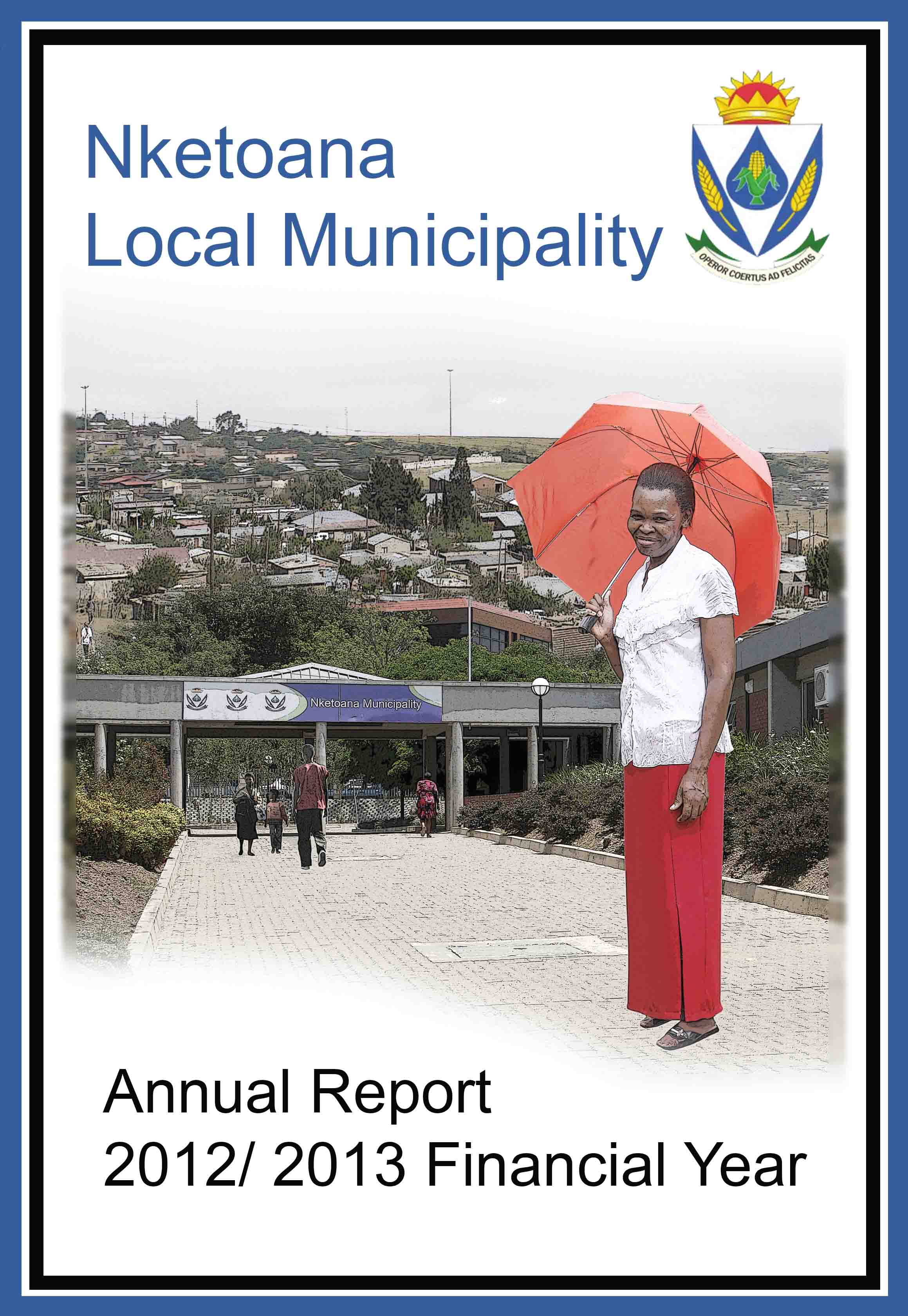 Chapter 1:Mayor’s Foreword and Executive SummaryChapter 1:Mayor’s Foreword and Executive SummaryPage1Component A: Mayor’s ForewordComponent A: Mayor’s ForewordPage2Component B: Executive SummaryComponent B: Executive SummaryPage61.1Municipal Manager’s OverviewPage61.2Municipal Population, Functions and Environmental OverviewPage81.3Service Delivery OverviewPage171.4Financial Health OverviewPage181.5Organisational Development OverviewPage191.6Statutory Annual Report ProcessPage21Chapter 2:GovernanceChapter 2:GovernancePage22Component A: Political and Administrative GovernanceComponent A: Political and Administrative GovernancePage232.1Political and Administrative GovernancePage24Component B: Intergovernmental RelationsComponent B: Intergovernmental RelationsPage28Component C: Public Accountability and ParticipationComponent C: Public Accountability and ParticipationPage292.2IDP Participation and AlignmentPage29Component D: Corporate GovernanceComponent D: Corporate GovernancePage302.3Risk ManagementPage302.4Anti-Corruption and FraudPage312.5Supply Chain ManagementPage332.6Web-site Page34Chapter 3:Service Delivery PerformanceChapter 3:Service Delivery PerformancePage35Component A: Basic ServicesComponent A: Basic ServicesPage383.1Water provisionPage413.2Waste Water (Sanitation) ProvisionPage503.3ElectricityPage593.4Waste ManagementPage693.5HousingPage79Component B: Roads and TransportComponent B: Roads and TransportPage853.6Roads, Transport and StormwaterPage85Component C: Planning and DevelopmentComponent C: Planning and DevelopmentPage923.7Planning and Local Economic DevelopmentPage92Component D: Community & Social ServicesComponent D: Community & Social ServicesPage1113.8Community and Social ServicesPage111Component E: HealthComponent E: HealthPage1233.9HealthPage123Component F: Safety and SecurityComponent F: Safety and SecurityPage1243.10Safety and SecurityPage124Component G: Financial ManagementComponent G: Financial ManagementPage129Component H: Institutional DevelopmentComponent H: Institutional DevelopmentPage139Component I: GovernanceComponent I: GovernancePage146Chapter 4:Organisational Development PerformanceChapter 4:Organisational Development PerformancePage152Component A: Introduction to the Municipal PersonnelComponent A: Introduction to the Municipal PersonnelPage1534.1Employee totals, turnover and vacanciesPage153Component B: Managing the Municipal WorkforceComponent B: Managing the Municipal WorkforcePage1604.2PoliciesPage1604.3Monitoring and EvaluationPage161Component C: Employment Equity StatusComponent C: Employment Equity StatusPage162Component D: Capacitating the Municipal WorkforceComponent D: Capacitating the Municipal WorkforcePage170Component E: Managing the Workforce ExpenditureComponent E: Managing the Workforce ExpenditurePage172Chapter 5:Financial PerformanceChapter 5:Financial PerformancePage1735.1Statements of Financial PositionPage1745.2GrantsPage1755.3AssetsPage1755.4Basic Service DeliveryPage176Component A: Capital BudgetComponent A: Capital BudgetPage177Component B: Cash Flow Management and InvestmentsComponent B: Cash Flow Management and InvestmentsPage1785.5Cash flowsPage1785.6InvestmentsPage1795.7BorrowingPage180Component C: Disclosure of Staff RemunerationComponent C: Disclosure of Staff RemunerationPage181Chapter 6:Report of the Auditor-General for the 2011/2012 Financial YearChapter 6:Report of the Auditor-General for the 2011/2012 Financial YearPage183Component A: Report of the Auditor-General: 2011/ 2012Component A: Report of the Auditor-General: 2011/ 2012Page184Component B: Action Plan: 2011/2012Component B: Action Plan: 2011/2012Page193Chapter 7:Annual Financial Statements for the 2012/2013 Financial YearChapter 7:Annual Financial Statements for the 2012/2013 Financial YearPage203Chapter 8:Report of the Auditor-General for the 2010/2011 Financial YearChapter 8:Report of the Auditor-General for the 2010/2011 Financial YearPage313Component A: Report of the Auditor-General: 2011/ 2012Component A: Report of the Auditor-General: 2011/ 2012Page314Component B: Action Plan: 2012/2013Component B: Action Plan: 2012/2013Page323